Information for continuing education (CE) creditNurse Residency Program Virtual Coordinator TrainingActivity date(s): November 07, 09, 15 and 16, 2022Course director: Dana Garcher, MS, RNVizient is committed to complying with the criteria set forth by the accrediting agencies in order to provide this quality course. To receive credit for educational activities, you must successfully complete all course requirements.RequirementsAttend the course in its entirety.After the course, you will receive an email with instructions that you will need to obtain your CE credit.Complete the process no later than December 22, 2022.Upon successful completion of the course requirements, you will be able to print your CE certificate.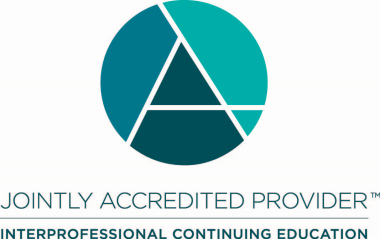 Joint Accreditation Statement:In support of improving patient care, Vizient, Inc. is jointly accredited by the Accreditation Council for Continuing Medical Education (ACCME), the Accreditation Council for Pharmacy Education (ACPE), and the American Nurses Credentialing Center (ANCC) to provide continuing education for the healthcare team.Designation Statement:NURSINGThis activity is designated for 7.50 contact hours.Vizient, Inc. is approved by the California Board of Registered Nursing, Provider Number CEP12580, for 9.00 contact hours.CONFLICT OF INTEREST/CONTENT VALIDATION POLICY:As an accredited provider of continuing medical education/continuing education Vizient is dedicated to ensuring balance, independence, objectivity, and scientific rigor in all of its CME/CE activities. Vizient requires all potential faculty and program planners, in advance, to disclose financial relationships with relevant commercial interests. Vizient uses that information to determine whether prospective contributors have potential conflicts of interest. If significant relationships are disclosed, Vizient assesses how those potential conflicts of interest may affect CME/CE content. Vizient requires that all conflicts of interest be resolved prior to participation in the activity. Vizient is committed to resolving potential conflicts of interest, although if contributors have significant relationships that cannot be reconciled, Vizient reserves the right to prohibit participation. Faculty presenters are also expected to disclose any discussion of (1) off-label or investigational uses of FDA approved commercial products or devices or (2) products or devices not yet approved in the United States. DISCLOSURE STATEMENTS:Current accrediting agency guidelines and Vizient policy state that participants in educational activities should be made aware of any affiliation or financial interest that may affect the presentation and if there will be any discussion of unapproved or investigative use of commercial products/devices. Each planning committee member, reviewer and presenter has completed a Disclosure of Relevant Financial Relationships form.Relevant financial relationships: Planning committee members and presenters have nothing to disclose.Planning committee members and speakersMeg Ingram, MSN, RNNRP Programmatic AdvisorVizient Inc.Evy Olson, MSN, MBA, RNVice President, Nursing ProgramsVizient Inc.Angela Renkema, MPH, BSN, RN, NPD-BC, CV-BC, CPHNRP Programmatic Advisor DirectorVizient Inc.Vickie Adams, MSN, RN, NPD-BCNRP Programmatic AdvisorVizient Inc.Dana Garcher, MS, RNNRP Programmatic AdvisorVizient Inc.Megan Buckley, BASr Program ManagerVizient Inc.Day One – NRP Foundations for Coordinators and Stakeholders – 1.00 contact hours Nursing – 1.20 California NursingExplain the components of the Vizient/AACN Nurse Residency Program™Identify strategies to support the successful transition of new to practice nurses into the professionDefine the benefits of the Vizient/AACN Nurse Residency Program™Day Two – Curriculum and Presenter Training; Facilitator Training – 3.00 contact hours Nursing – 3.60 California NursingDescribe the role of the content expert in the Vizient/AACN Nurse Residency Program™Utilize engaging ways for applying contentDiscuss strategies to support adult learning for the newly licensed nurseExplain the various functions of the facilitator in ensuring success of the Vizient/AACN Nurse Residency Program™Describe the purpose of clinical reflection timeApply the tools needed to support a successful Vizient/AACN Nurse Residency Program™Day Three – Program Evaluation and Data – 1.50 contact hours Nursing – 1.80 California NursingDescribe the main components of an evaluation planExplain the evaluation tools available for the Vizient/AACN Nurse Residency Program™ Describe the coordinator’s responsibility in evaluating the programDay Four – Evidence-based Practice Initiative; Encore – 2.00 contact hours Nursing – 2.40 California NursingDiscuss strategies for continued success of Vizient/AACN Nurse Residency Program™Verbalize the purpose of evidence-based practice (EBP) in the Nurse Residency Program™ (NRP)Describe expectations of the EBP initiativeOutline components of a PICO(T) questionDefine return on investment for EBP